Monroe Varsity Baseball 2016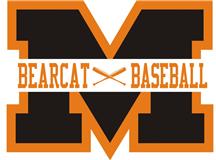 Players NameNumberHgtWgtThrowsBatsPositionGradeTrestyn Dumilieu16’2175RRP11Jack Langston26’1170RRUtil11Justin Folz35’10155RSInf11Hayden Curnutt55’10170RRUtil/P12Ryan Witt76’0165RRInf/P10Eric Pino85’11175RRC/Inf11Jared Cogar96’4215RRP12Derek Knox106’0165LLP11Brian Pino115’9150RRInf/P11Ramon Henriquez135’11185RRC12Blake Bingham156’0155LROF11Michael Dugas17/345’10180RRC11Connor Rasciner     185’10145RROF11JD Merwin215’9150RROF11Chase Carpenter  226’0155RRP12Chayce Lau246’1200RRP12TJ Trewin     30           5’10185RRInf/P11Conner Berti446’2140RRP10Head Coach       Eric ChartrandAsst Coach    Anton Churlin   Jack Hutt   Brady Summers